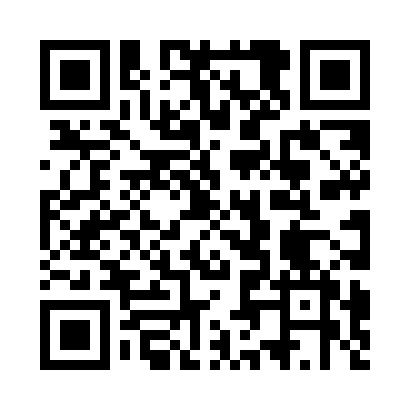 Prayer times for Malaszowice, PolandWed 1 May 2024 - Fri 31 May 2024High Latitude Method: Angle Based RulePrayer Calculation Method: Muslim World LeagueAsar Calculation Method: HanafiPrayer times provided by https://www.salahtimes.comDateDayFajrSunriseDhuhrAsrMaghribIsha1Wed2:565:2712:546:018:2110:412Thu2:535:2612:546:028:2310:453Fri2:495:2412:546:038:2510:484Sat2:455:2212:546:048:2610:515Sun2:415:2012:546:058:2810:546Mon2:405:1812:536:068:3010:587Tue2:395:1712:536:078:3111:008Wed2:385:1512:536:088:3311:019Thu2:375:1312:536:098:3411:0110Fri2:375:1112:536:108:3611:0211Sat2:365:1012:536:118:3711:0312Sun2:355:0812:536:128:3911:0313Mon2:355:0712:536:138:4111:0414Tue2:345:0512:536:148:4211:0515Wed2:345:0412:536:158:4411:0516Thu2:335:0212:536:168:4511:0617Fri2:325:0112:536:168:4711:0718Sat2:324:5912:536:178:4811:0719Sun2:314:5812:536:188:5011:0820Mon2:314:5712:536:198:5111:0921Tue2:304:5512:546:208:5211:0922Wed2:304:5412:546:218:5411:1023Thu2:304:5312:546:218:5511:1024Fri2:294:5212:546:228:5611:1125Sat2:294:5112:546:238:5811:1226Sun2:284:5012:546:248:5911:1227Mon2:284:4912:546:259:0011:1328Tue2:284:4812:546:259:0111:1429Wed2:274:4712:546:269:0311:1430Thu2:274:4612:556:279:0411:1531Fri2:274:4512:556:279:0511:15